Iscriviti all'evento online Micro&Nano!Come già sapete, la fiera Micronora è stata rinviata al settembre 2021 e non vediamo l’ora di vedervi in questa occasione!Nel frattempo, il Micro & Nano Event sarà digitale al 100% e si svolgerà dal 22 al 25 settembre 2020.L'evento combina l'evento di e-brokerage (innovazione, tecnologia e incontri e-B2B aziendali) e le sessioni di pitch digitale.Ottieni un programma di pianificazione ottimizzato prima dell'evento e prenditi del tempo per scambiare e scoprire nuove idee, tecnologie innovative o know-how per generare cooperazione e aumentare il tuo business.La tua registrazione offre l’opportunità di essere selezionati per una sessione di pitch in modalità virtuale. 1) Registrati: https://micro-nano-event2020.b2match.io/signup 2) Pubblica il tuo profilo online integrando la sezione Marketplace (offerte e richieste tecnologiche e di competenze, ricerche di partner) https://micro-nano-event2020.b2match.io/marketplace Già più di 120 partecipanti registrati molti altri ancora previsti!Quota di iscrizione: 100 euro IVA esclusa. Codice di accesso gratuito per richieste di tecnologia o fornitori. Contattaci per sapere come ottenerlo.Ulteriori informazioni: http://www.micro-nano-event.eu/wp-content/uploads/2020/06/MNE-plaquette-4volets-17x12cm-3.pdf PER INFORMAZIONI E ASSISTENZAConfindustria Lombardia – Enterprise Europe NetworkGiulia Dimonopoli e Marcello Panzone Tel. (+39) 02.58370811E-mail: een1@confindustria.lombardia.it www.confindustria.lombardia.it 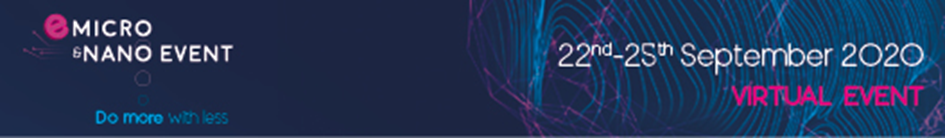 